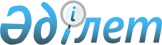 Об утверждении норм образования и накопления коммунальных отходов и методики расчета тарифа на сбор, вывози захоронение твердых бытовых отходов по Исатайскому району
					
			Утративший силу
			
			
		
					Решение Исатайского районного маслихата Атырауской области от 2 июля 2019 года № 252-VI. Зарегистрировано Департаментом юстиции Атырауской области 11 июля 2019 года № 4444. Утратило силу решением Исатайского районного маслихата Атырауской области от 27 апреля 2021 года № 34-VІI (вводится в действие по истечении десяти календарных дней после дня его первого официального опубликования)
      Сноска. Утратило силу решением Исатайского районного маслихата Атырауской области от 27.04.2021 № 34-VІI (вводится в действие по истечении десяти календарных дней после дня его первого официального опубликования).
      В соответствии с подпунктом 1) статьи 19-1 Экологического кодекса Республики Казахстан от 9 января 2007 года, подпунктом 15) пункта 1 статьи 6 Закона Республики Казахстан от 23 января 2001 года "О местном государственном управлении и самоуправлении в Республике Казахстан", Приказом Министра энергетики Республики Казахстан от 25 ноября 2014 года "Об утверждении Типовых правил расчета норм образования и накопления коммунальных отходов" (зарегистрировано в реестре государственной регистрации нормативных правовых актов за № 10030) и Приказом Министра энергетики Республики Казахстан от 1сентября 2016 года "Об утверждении Методики расчета тарифа на сбор, вывоз, утилизацию, переработку и захоронение твердых бытовых отходов" (зарегистрировано в реестре государственной регистрации нормативных правовых актов за № 14285) районный маслихат РЕШИЛ:
      1. Утвердить нормы образования и накопления коммунальных отходов по Исатайскому району согласно приложению № 1.
      2. Утвердить тарифы на сбор, вывоз и захоронение твердых бытовых отходов по Исатайскому району, согласно приложению № 2.
      3. Признать утратившим силу решения районного маслихата от 04 ноября 2016 года № 56-VI "Об утверждении норм образования и накопления коммунальных отходов по Исатайскому району" (зарегистрировано в реестре государственной регистрации нормативных правовых актов за № 3692, опубликовано 12 декабря 2016 года в эталонном контрольном банке нормативных правовых актов Республики Казахстан).
      4. Контроль за исполнением настоящего решения возложить на постоянную комиссию районного маслихата по вопросам соблюдения бюджета, финансов, экономики, развития предпринимательства, аграрных и экологических проблем (А. Рахметов).
      5. Настоящее решение вступает в силу со дня государственной регистрации в органах юстиции, вводится в действие по истечении десяти календарных дней после дня его первого официального опубликования. Нормы образования и накопления коммунальных отходов по Исатайскому району Тарифы на сбор, вывоз, захоронение и утилизацию твердых бытовых отходов по Исатайскому району
					© 2012. РГП на ПХВ «Институт законодательства и правовой информации Республики Казахстан» Министерства юстиции Республики Казахстан
				
      Председатель внеочередной
XL сессии районного маслихата 

Сидегалиев А.

      Секретарь районного маслихата 

Муханбеталиев Н.
Приложение 1 к решению районного маслихата от "2" июля 2019 года № 252-VI
№
Объект накопления коммунальных отходов
Расчетная единица
Годовая норма на 1 расчетную единицу, м3
1
Домоволадения блогоустроенные
1 житель
0,65
1
Домовладения неблогоустроенные 
1 житель
0,75
2
Гостиницы, санаторий, дома отдыха
1 место
1,29
3
Детские сады, ясли
1 место
0,47
4
Учреждения, организации, офисы, конторы, сбербанки, отделения связи
1 сотрудник
1,42
5
Поликлиники
1 посещение
0,0007
6
Больницы,прочие лечебно-профилактические учреждения
1 койко-место
1,70
7
Школы и другие учебные заведения
1 учащийся
0,14
8
Рестораны, кафе, учреждения общественного питания
1 посадочное место
1,03
9
Музеи
1 м2 общей площади
0,05
10
Стадионы, спортивные площадки
1 место по проекту
0,02
11
Спортивные, танцевальные и игровые залы
1 м2 общей площади
0,02
12
Продовольственные, промтоварные магазины, супермаркеты
1м2 торговой площади
1,39
13
Рынки, торговые павильоны, киоски, лотки
1м2 торговой площади
0,23
14
Дома быта: обслуживание населения
1 м2 общей площади
0,13
15
Вокзалы, автовокзалы
1 м2 общей площади
0,22
16
Аптеки
1м2 торговой площади
0,14
17
Автостоянки, автомойки, АЗС, гаражи
1 машино-место
2,35
18
Автомастерские
1 работник
1,3
19
Парикмахерские, косметические салоны
1 рабочее место
1,4
20
Прачечные, химчистки, ремонт бытовой техники, швейные ателье
1 м2 общей площади
0,33
21
Бани, сауны
1 м2 общей площади
0,30Приложение 2 к решению районного маслихата № 252-VI от "2" июля 2019 года
№
Наименование
Расчетная единица
Цена, в тенге
1
Тарифы на сбор, вывоз твердых бытовых отходов
1.1
Домовладения благоустроенные
1 житель
87
1.2
Домовладения не благоустроенные
1 житель
100
1.3
Юридические лица (для индивидуальных предпринимателей)
1 кубический метр
1755
1.4
Юридические лица (для предприятии)
1 кубический метр
1755
1.5
Юридические лица (для бюджетных организации)
1 кубический метр
1755
2
Тарифы на захоронение и утилизацию твердых бытовых отходов
2.1
Физические лица
1 кубический метр
363
2.2
Юридические лица
1 кубический метр
517